日本ライフセービング協会　指導員養成講習会　参加申込書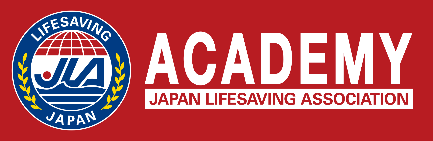 記載日：西暦　　　　　年　　月　　日１．該当するコースや日程、会場を記載してください。２．必要事項について正確に記載してください。□私は、受講条件をすべて満たしています（該当している場合は☑を入れてください）フリガナ性別カラー写真5cm×5cmもしくはﾊﾟｽﾎﾟｰﾄｻｲｽﾞ氏名男・女カラー写真5cm×5cmもしくはﾊﾟｽﾎﾟｰﾄｻｲｽﾞ生年月日西暦　　　　　年　　　月　　　日満　　歳満　　歳カラー写真5cm×5cmもしくはﾊﾟｽﾎﾟｰﾄｻｲｽﾞフリガナ住所〒TEL：　　　　　　　　　　　　　　携帯：〒TEL：　　　　　　　　　　　　　　携帯：〒TEL：　　　　　　　　　　　　　　携帯：〒TEL：　　　　　　　　　　　　　　携帯：JLA-ID※JLAから始まる9ケタの数字メンバーID※5から始まる9ケタの数字所属クラブ職業既往歴・健康状態（今まで定期的な治療を行っていたことがある病気やケガなど）良好・現在治療中の持病やケガがある・過去に治療や手術を行った病気やケガがある＜具体的な疾病名や症状など＞良好・現在治療中の持病やケガがある・過去に治療や手術を行った病気やケガがある＜具体的な疾病名や症状など＞良好・現在治療中の持病やケガがある・過去に治療や手術を行った病気やケガがある＜具体的な疾病名や症状など＞良好・現在治療中の持病やケガがある・過去に治療や手術を行った病気やケガがある＜具体的な疾病名や症状など＞日本ライフセービング協会認定資格取得状況日本ライフセービング協会認定資格取得状況日本ライフセービング協会認定資格取得状況日本ライフセービング協会認定資格取得状況LIFESAVERSにログイン後、【登録証出力】から登録証（認定証）をダウンロードし、プリントアウトしたものを本申込用紙と一緒にご提出ください。都道府県協会とクラブ（所属している方）の登録証もご提出ください。※全て同じ画面からダウンロードできます。LIFESAVERSにログイン後、【登録証出力】から登録証（認定証）をダウンロードし、プリントアウトしたものを本申込用紙と一緒にご提出ください。都道府県協会とクラブ（所属している方）の登録証もご提出ください。※全て同じ画面からダウンロードできます。LIFESAVERSにログイン後、【登録証出力】から登録証（認定証）をダウンロードし、プリントアウトしたものを本申込用紙と一緒にご提出ください。都道府県協会とクラブ（所属している方）の登録証もご提出ください。※全て同じ画面からダウンロードできます。LIFESAVERSにログイン後、【登録証出力】から登録証（認定証）をダウンロードし、プリントアウトしたものを本申込用紙と一緒にご提出ください。都道府県協会とクラブ（所属している方）の登録証もご提出ください。※全て同じ画面からダウンロードできます。ライフセービング活動暦ライフセービング活動暦ライフセービング活動暦ライフセービング活動暦資格取得後の監視・救助・救護活動の経験資格取得後の監視・救助・救護活動の経験資格取得後の監視・救助・救護活動の経験資格取得後の監視・救助・救護活動の経験期間：期間：場所：場所：期間：期間：場所：場所：期間：期間：場所：場所：ジュニアライフセービング教室ジュニアライフセービング教室ジュニアライフセービング教室ジュニアライフセービング教室期間：主催者：主催者：場所：期間：主催者：主催者：場所：所属ライフセービングクラブでの役職所属ライフセービングクラブでの役職所属ライフセービングクラブでの役職所属ライフセービングクラブでの役職期間：役職：役職：役職：期間：役職：役職：役職：その他の活動（ライフセービング以外も記載可）その他の活動（ライフセービング以外も記載可）その他の活動（ライフセービング以外も記載可）その他の活動（ライフセービング以外も記載可）期間：活動内容：活動内容：活動内容：期間：活動内容：活動内容：活動内容：期間：活動内容：活動内容：活動内容：期間：活動内容：活動内容：活動内容：期間：活動内容：活動内容：活動内容：■あなたが日本ライフセービング協会指導員養成講習会を受講する動機を述べよ■課題レポート『JLA指導員としてどのようにライフセービングの普及活動に関わっていくか？』（1200字程度）